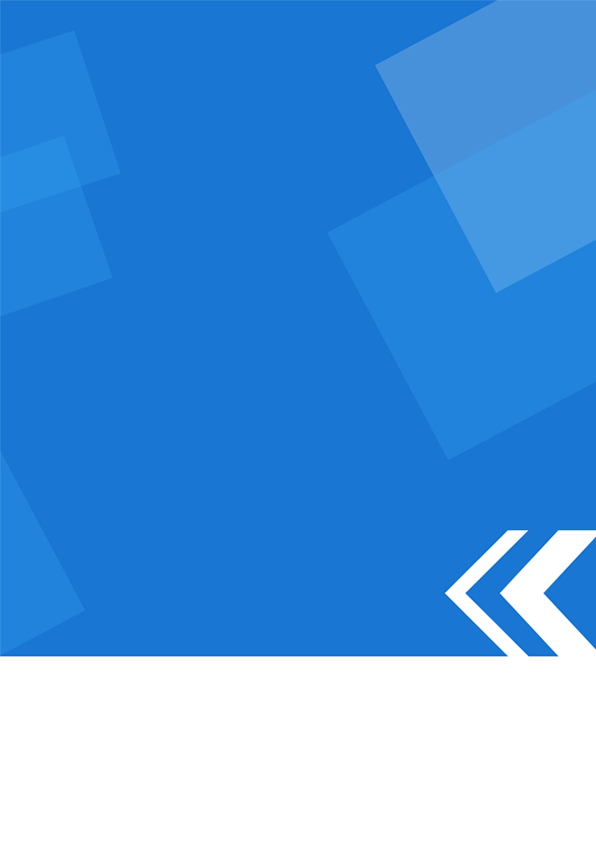 gbase8s目录目录参数列表	gbase8s	接口列表	gbase8s	gbase8s列表-api	gbase8s通过id查询-api	gbase8s添加-api	gbase8s修改-api	目录参数列表gbase8s目录描述：暂无描述接口列表gbase8sgbase8s列表-api接口状态：开发中接口URL：http://localhost:9001/gbasetest/student/list云端MockUrl：Content-Type：multipart/form-data请求方式：get接口备注：暂无描述请求体参数说明：返回参数说明：(200)成功返回参数说明：(201)失败gbase8s通过id查询-api接口状态：开发中接口URL：http://localhost:9001/gbasetest/student/info/4云端MockUrl：Content-Type：multipart/form-data请求方式：get接口备注：暂无描述请求体参数说明：返回参数说明：(200)成功返回参数说明：(201)失败gbase8s添加-api接口状态：开发中接口URL：http://localhost:9001/gbasetest/student/save云端MockUrl：Content-Type：application/json请求方式：post接口备注：暂无描述请求体参数说明：请求示例：返回参数说明：(200)成功返回参数说明：(201)失败gbase8s修改-api接口状态：开发中接口URL：http://localhost:9001/gbasetest/student/update云端MockUrl：Content-Type：application/json请求方式：post接口备注：暂无描述请求体参数说明：请求示例：返回参数说明：(200)成功返回参数说明：(201)失败日期版本说明作者2021/4/8V0.0.1新增文档张三参数名示例值参数类型是否必填参数描述无请求参数 KEY/VALUE 类型无请求参数 KEY/VALUE 类型无请求参数 KEY/VALUE 类型无请求参数 KEY/VALUE 类型无请求参数 KEY/VALUE 类型参数名示例值参数类型参数描述无请求参数 KEY/VALUE 类型无请求参数 KEY/VALUE 类型无请求参数 KEY/VALUE 类型无请求参数 KEY/VALUE 类型参数名示例值参数类型参数描述无请求参数 KEY/VALUE 类型无请求参数 KEY/VALUE 类型无请求参数 KEY/VALUE 类型无请求参数 KEY/VALUE 类型参数名示例值参数类型是否必填参数描述无请求参数 KEY/VALUE 类型无请求参数 KEY/VALUE 类型无请求参数 KEY/VALUE 类型无请求参数 KEY/VALUE 类型无请求参数 KEY/VALUE 类型参数名示例值参数类型参数描述无请求参数 KEY/VALUE 类型无请求参数 KEY/VALUE 类型无请求参数 KEY/VALUE 类型无请求参数 KEY/VALUE 类型参数名示例值参数类型参数描述无请求参数 KEY/VALUE 类型无请求参数 KEY/VALUE 类型无请求参数 KEY/VALUE 类型无请求参数 KEY/VALUE 类型参数名示例值参数类型是否必填参数描述无请求参数 KEY/VALUE 类型无请求参数 KEY/VALUE 类型无请求参数 KEY/VALUE 类型无请求参数 KEY/VALUE 类型无请求参数 KEY/VALUE 类型{	"sno": "1213213",	"name": "测试"}参数名示例值参数类型参数描述无请求参数 KEY/VALUE 类型无请求参数 KEY/VALUE 类型无请求参数 KEY/VALUE 类型无请求参数 KEY/VALUE 类型参数名示例值参数类型参数描述无请求参数 KEY/VALUE 类型无请求参数 KEY/VALUE 类型无请求参数 KEY/VALUE 类型无请求参数 KEY/VALUE 类型参数名示例值参数类型是否必填参数描述无请求参数 KEY/VALUE 类型无请求参数 KEY/VALUE 类型无请求参数 KEY/VALUE 类型无请求参数 KEY/VALUE 类型无请求参数 KEY/VALUE 类型{	"id": 4,	"sno": "12321321312",	"name": "222222"}参数名示例值参数类型参数描述无请求参数 KEY/VALUE 类型无请求参数 KEY/VALUE 类型无请求参数 KEY/VALUE 类型无请求参数 KEY/VALUE 类型参数名示例值参数类型参数描述无请求参数 KEY/VALUE 类型无请求参数 KEY/VALUE 类型无请求参数 KEY/VALUE 类型无请求参数 KEY/VALUE 类型